Klasa 8, matematyka, 01.04.2020 r.Roman TuckiTemat: Mnożenie i dzielenie potęg o tych samych wykładnikach Moi Drodzy, na poprzedniej lekcji zajmowaliśmy się sytuacją, gdzie podstawy potęg były taką samą liczbą, a wykładniki różnymi liczbami, np.:Dziś zrobimy sobie powtórzenie z sytuacji dokładnie odwrotnej. Jak widać po temacie lekcji, teraz wykładniki będą takie same. Od razu przykład do zobrazowania nasze sytuacji:Oczywiście, podobnie, jak poprzednio, zasada, jaką trzeba zastosować, by to policzyć, jest dość prosta. Wystarczy pomnożyć przez siebie podstawy potęg i zapisać w postaci jednaj liczby, a wykładnik pozostawić bez zmian.Oto i cała trudność. W dzieleniu sytuacja jest podobna: dzielimy podstawy, pozostawiając wykładnik:A teraz przeanalizujcie, proszę, zamieszczony poniżej materiał: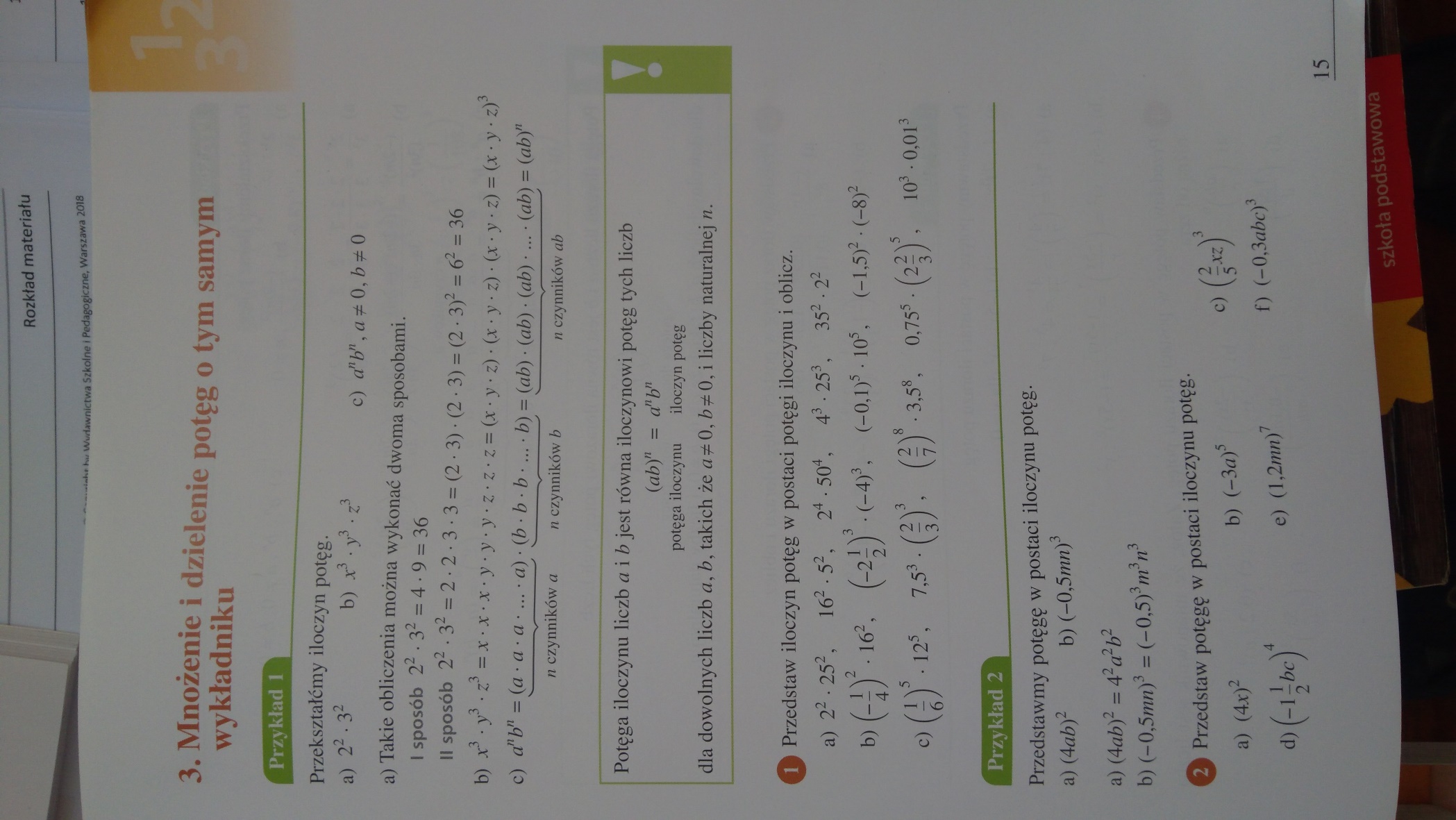 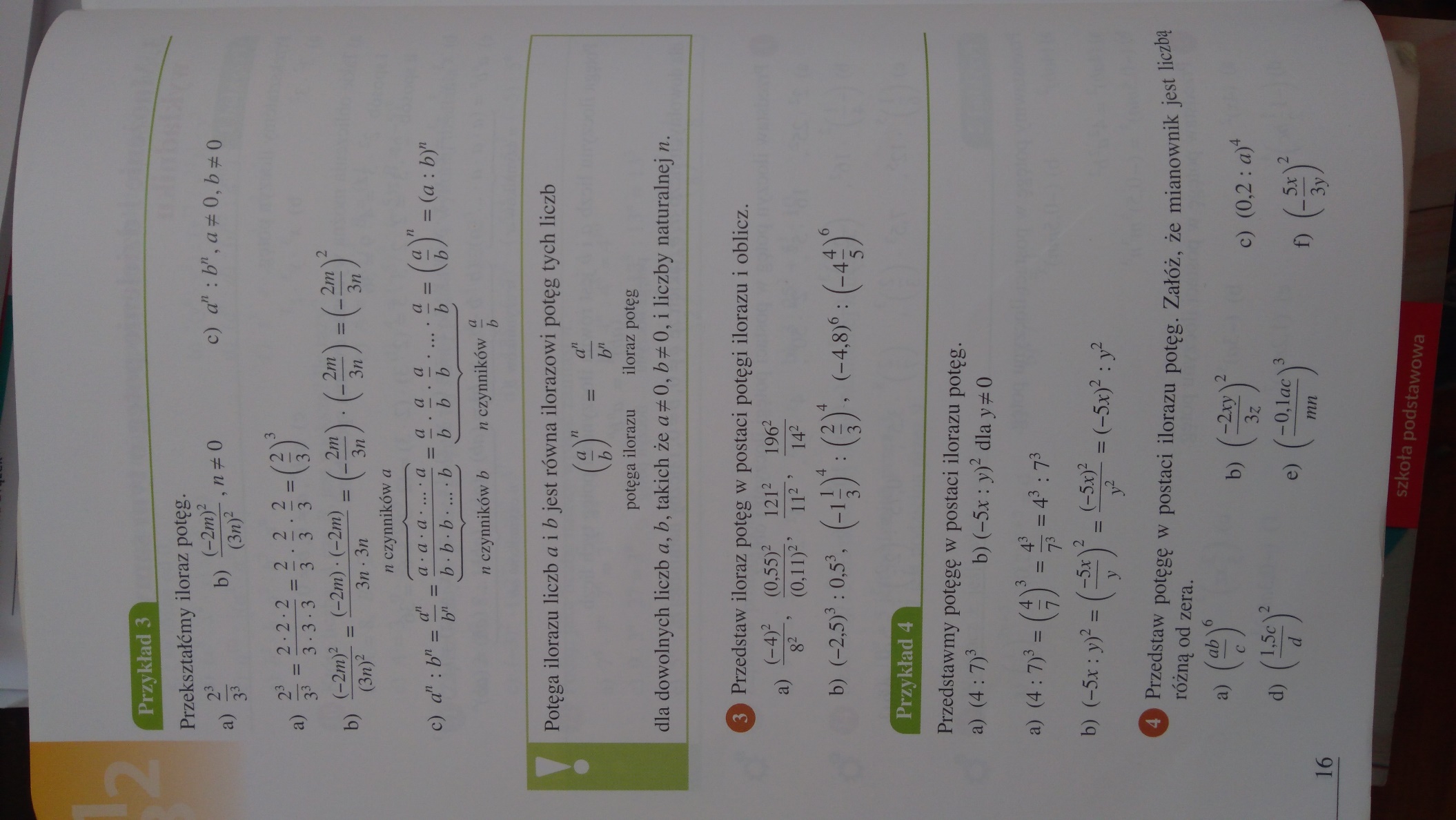 Jak widzicie, cała tematyka lekcji opiera się tylko na dwóch wspomnianych na wstępie zasadach. Wykonajcie, proszę, samodzielnie, w zeszytach:Zad. 1, podpunkt a,Zad. 3 całe.Pracę pisemną, do 10.04.2020 r.  należy wysłać na adres mailowy: romantucki@szkolaprywatna-bialogard.plW tytule wiadomości proszę koniecznie wpisać imię i nazwisko oraz klasę!!!Powodzenia.Zdrówka.